.RVKICK & LV KICK, STEP, TOUCH, STEP,  KICK , COASTER STEP, SHUFFLEROCK STEP, COASTER STEP (2X)PIVOT ½ TURN, SHUFFLE, PIVOT ¼, SHUFFLEPIVOT ½ TURN, SHUFFLE, PIVOT ¼, WALK WALKHave fun!Contact:www.ivonneenco.eu - http://www.youtube.com/user/ivonneverhagenIvonne.verhagen@planet.nl - Phone 0031 (0) 61514 3696Haleluya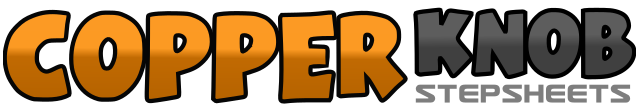 .......Count:32Wall:2Level:Beginner.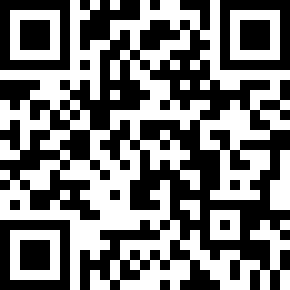 Choreographer:Ivonne Verhagen (NL) - March 2011Ivonne Verhagen (NL) - March 2011Ivonne Verhagen (NL) - March 2011Ivonne Verhagen (NL) - March 2011Ivonne Verhagen (NL) - March 2011.Music:Hallelujah I'm Ready - Ricky SkaggsHallelujah I'm Ready - Ricky SkaggsHallelujah I'm Ready - Ricky SkaggsHallelujah I'm Ready - Ricky SkaggsHallelujah I'm Ready - Ricky Skaggs........1&2Kick Right forward, Step on Right, Kick Left forward&3&4Step on Left, touch Right behind Left, Step on Right, kick Left forward5&6Step back on Left, close Right to Left, Step Left forward7&8Step Right forward, close Left to Right, step Right forward1-2Rock Left forward,  back on Right,3&4Step back on Left, close Right to Left, Step Left forward5-6Rock Right forward, back on Left7&8Step back on Right, close Left to Right, step Right forward1-2Left step forward, ½ turn right (weight ends on Right)3&4Step Left forward, close Right to Left, step Left forward5-6Right step forward, ¼ turn left (weight ends on Left)7&8Step Right forward, close Left to Right, step Right forward1-2Left step forward, ½ turn right (weight ends on Right)3&4Step Left forward, close Right to Left, step Left forward5-6Right step forward, ¼  turn left (weight ends on Left)7-8Step Right forward, step Left forward